ПРОЕКТРОССИЙСКАЯ ФЕДЕРАЦИЯИРКУТСКАЯ ОБЛАСТЬМуниципальное образование «Новонукутское»Дума муниципального образования «Новонукутское»Третьего созываРЕШЕНИЕ_____________ 2017 г.                                №____                                   п.  НовонукутскийО внесении изменений в Генеральный план поселенияВ целях обеспечения устойчивого развития территории муниципального образования «Новонукутское», руководствуясь ст.ст. 23, 24 Градостроительного кодекса Российской Федерации, ст.16 Федерального закона от 06.10.2003 N 131-ФЗ "Об общих принципах организации местного самоуправления в Российской Федерации", руководствуясь Уставом муниципального образования  «Новонукутское»,  Дума  муниципального образования  «Новонукутское»РЕШИЛА:1. Внести изменения в Генеральный план муниципального образования «Новонукутское» (утв.решением Думы МО «Новонукутское» от 26.08.2013г. №43), на часть территории муниципального образования «Новонукутское» применительно к земельному участку с кадастровым номером 85:04:000000:2261 (прилагается).2. Администрации муниципального образования «Новонукутское»:2.1. опубликовать настоящее решение в печатном издании «Новонукутский  вестник», размещению на сайте администрации муниципального образования «Новонукутское» и в Федеральной государственной системе территориального планирования;2.2. внести в оригинал решения Думы муниципального образования «Новонукутское» от 26.08.2013г. N43 "Об утверждении генерального плана муниципального образования «Новонукутское»" информационную справку о дате внесения в него изменений настоящим решением.Председатель Думы муниципального образования «Новонукутское»Глава муниципального образования «Новонукутское»:	 			О.Н. КарховаПриложение кПроекту решения Думы МО «Новонукутское»от _____________2017г. №___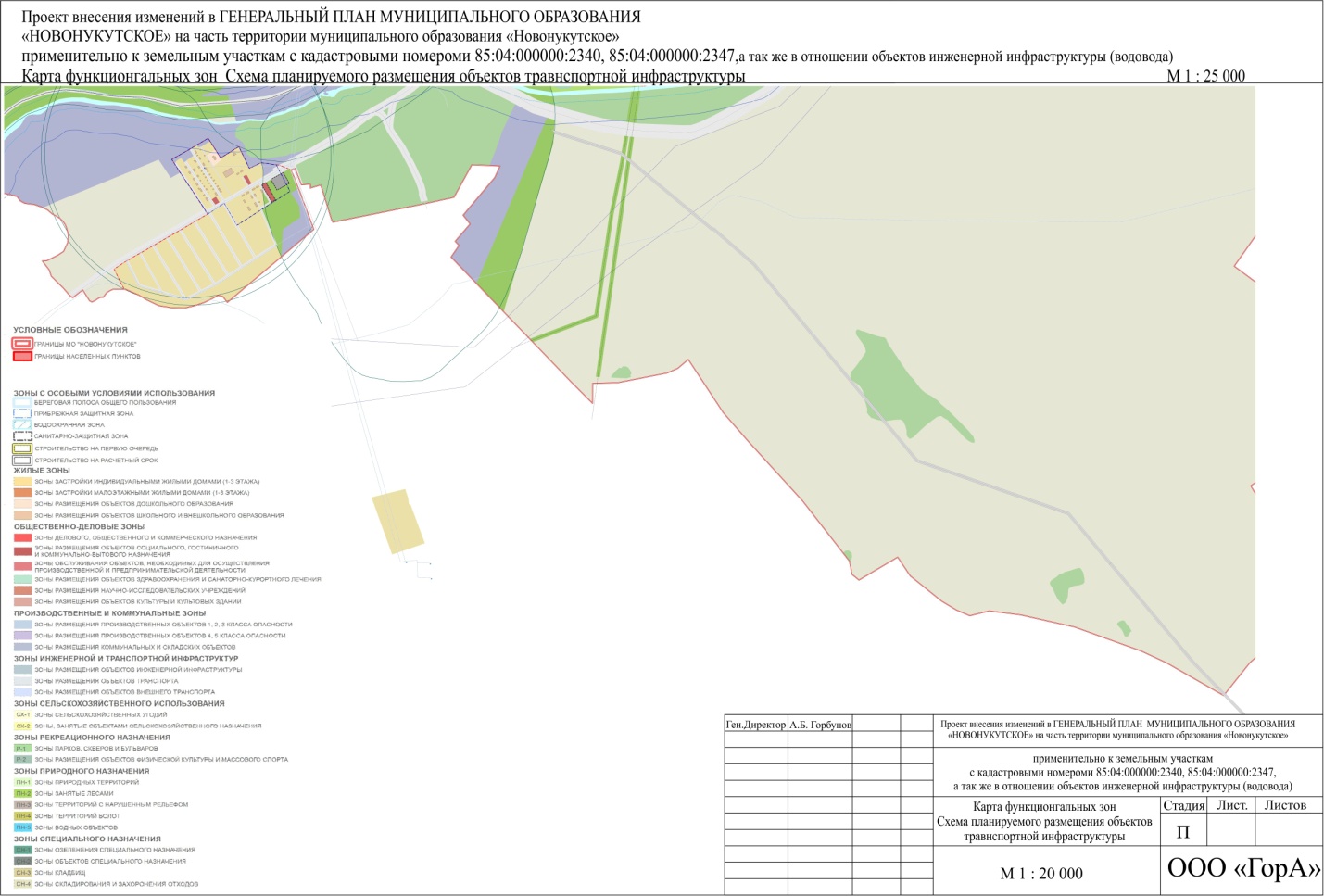 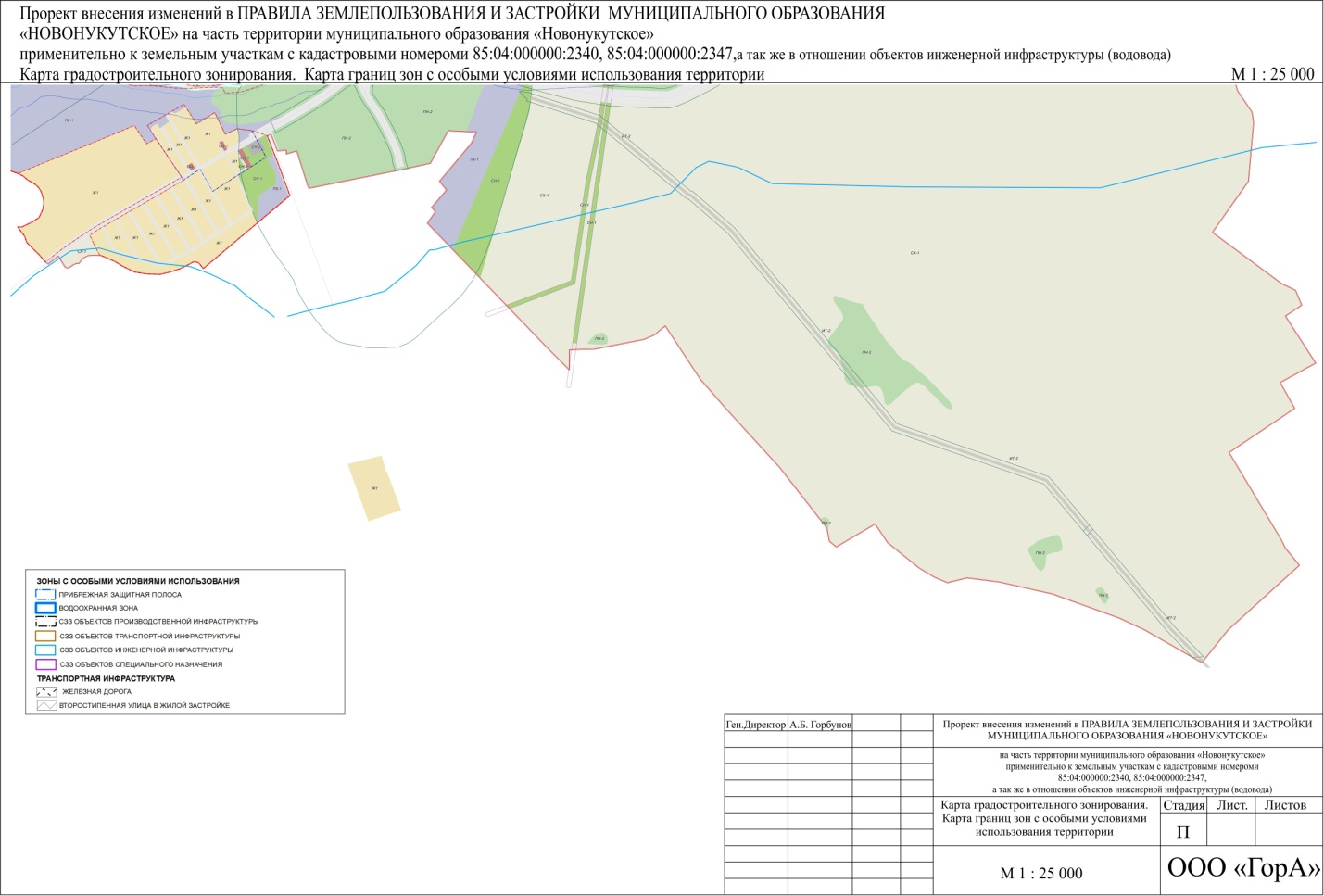 